Aberystwyth U3A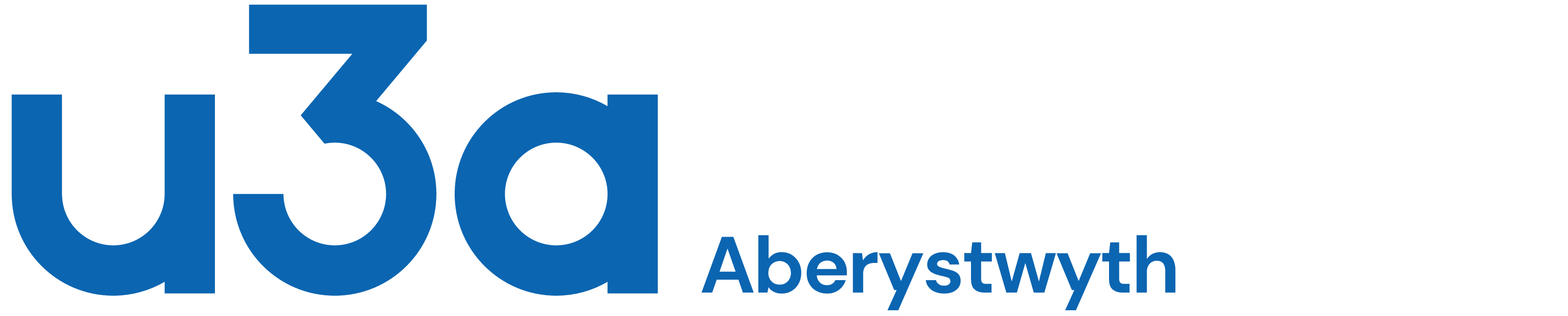 Membership applicationTitle & Full Name  Address Postcode Telephone EmailInterests Would you consider helping to start an interest group? Is so, please give details Subscription Fees:  12 months (from 1 Jan - 31 Dec): £15.00 4 months (from 1 Sep - 31 Dec only): £5.00This fee entitles you to join as many groups as you wish and to vote at the AGM. Annual membership  includes the magazine U3A Third Age Matters, five issues per year. It will be posted free to your home, one copy per household, unless you specify that you do not want to receive it.Please pay by cash or cheque (payable to “U3A Aberystwyth”) to the membership Secretary, or by BACS: “U3A Aberystwyth”, Sort code: 30-90-04, Account 00633166.Please return this form together with payment to:  Mr R Boyle, U3A Membership, 83 Rhoshendre, Waunfawr, Aberystwyth SY23 3PX, or if paying by BACS, electronically to rogerdboyle@gmail.com, or see our website u3asites.org.uk/aberystwyth/contact) Data Protection: Your data protection is important to us and information on this form will be used purely for U3A administrative purposes, and keeping you informed of our activities. A copy of our Privacy Policy can be downloaded from our website, or requested at our monthly meetings. 